ПРОЕКТ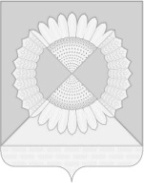 СОВЕТ ГРИШКОВСКОГО СЕЛЬСКОГО ПОСЕЛЕНИЯ КАЛИНИНСКОГО РАЙОНАРЕШЕНИЕсело ГришковскоеО внесении изменений в решение Совета Гришковского сельского поселения Калининского района от 27 августа 2020 года № 49 "Об утверждении Положения о порядке управления и распоряжения муниципальным имуществом Гришковского сельского поселенияКалининского района"В соответствии с Федеральным законом от 6 октября 2003 года №131-ФЗ "Об общих принципах организации местного самоуправления в Российской Федерации", Федеральным законом от 5 мая 2014 года № 99-ФЗ "О внесении изменений в главу 4 части первой Гражданского кодекса Российской Федерации и о признании утратившими силу отдельных положений законодательных актов Российской Федерации", руководствуясь Уставом Гришковского сельского поселения Калининского района, Совет Гришковского сельского поселенияКалининского района РЕШИЛ:1. Внести в решение Совета Гришковского сельского поселения Калининского района от 27 августа 2020 года № 49 "Об утверждении Положения о порядке управления и распоряжения муниципальным имуществом Гришковского сельского поселения Калининского района" (далее – Положение) следующие изменения:1.1. в абзаце 6 статьи 7 Положения слова "в форме закрытых акционерных обществ" заменить словами "в форме непубличных акционерных обществ";1.2. в пункте 4 статьи 36 Положения слова "открытых акционерных обществ" заменить словами "публичного акционерного общества";1.3. статью 18 Положения дополнить следующими пунктами:"6. Арендатор, являющийся субъектом малого или среднего предпринимательства и осуществляющий деятельность в отраслях российской экономики, в наибольшей степени пострадавших в условиях ухудшения ситуации в результате распространения новой коронавирусной инфекции, перечень которых утвержден Правительством Российской Федерации, вправе потребовать уменьшения арендной платы на срок до одного года по договору аренды, заключенному до принятия органом государственной власти субъекта Российской Федерации в соответствии со статьей11 Федерального закона от 21 декабря 1994 года № 68-ФЗ "О защите населения и территорий от чрезвычайных ситуаций природного и техногенного характера" (в редакции настоящего Федерального закона) решения о введении режима повышенной готовности или чрезвычайной ситуации на территории субъекта Российской Федерации, в отношении зданий, сооружений, нежилых помещений или их частей, используемых в целях осуществления этим арендатором указанной деятельности.7. В случае не достижения соглашения между арендатором и арендодателем об уменьшении арендной платы или ином изменении условий договора в течение 14 рабочих дней с момента обращения арендатора к арендодателю с требованием об уменьшении арендной платы по договору аренды арендатор вправе не позднее 1 октября 2020 года отказаться от указанного договора аренды, заключенного на определенный срок, в порядке, предусмотренном статьей 450.1 Гражданского кодекса Российской Федерации. При этом убытки в виде упущенной выгоды, убытки при прекращении договора, предусмотренные статьей 393.1 Гражданского кодекса Российской Федерации, связанные исключительно с досрочным расторжением договора аренды, иные денежные суммы, если в соответствии с пунктом 3 статьи 310 Гражданского кодекса Российской Федерации договором аренды право арендатора на односторонний отказ от договора было обусловлено необходимостью выплаты определенной денежной суммы арендодателю, с арендатора не взимаются, а обеспечительный платеж, если он был предусмотрен договором аренды и уплачен арендодателю, возврату арендатору не подлежит. Иные убытки (денежные суммы) подлежат возмещению (уплате) в соответствии с гражданским законодательством.8. Арендодатель, являющийся владельцем государственного или муниципального недвижимого имущества, за исключением земельных участков, указанных в части 6 настоящей статьи, независимо от срока истечения договора аренды недвижимого имущества, заключенного по результатам проведения торгов в отношении недвижимого имущества до принятия в 2020 году органом государственной власти субъекта Российской Федерации в соответствии со статьей 11 Федерального закона от 21 декабря 1994 года N 68-ФЗ "О защите населения и территорий от чрезвычайных ситуаций природного и техногенного характера" (в редакции настоящего Федерального закона) решения о введении режима повышенной готовности или чрезвычайной ситуации на территории субъекта Российской Федерации, не вправе отказать арендатору, надлежащим образом исполнявшему свои обязанности до принятия такого решения, в заключении в 2020 году дополнительного соглашения к договору аренды о продлении срока аренды на срок до одного года на тех же условиях или иных согласованных сторонами условиях, не ухудшающих положение арендатора. Заключение такого дополнительного соглашения осуществляется без проведения торгов и оценки рыночной стоимости объекта аренды.".	2. Финансовому отделу администрации Гришковского сельского поселения Калининского района (Слипченко Ю.С.) обнародовать решение в установленном порядке и разместить на официальном сайте администрации Гришковского сельского поселения Калининского района в информационно-телекоммуникационной сети "Интернет".3. Контроль за выполнением настоящего решения возложить на постоянную комиссию Совета Гришковского сельского поселения Калининского района по бюджету, экономике, налогам и распоряжению муниципальной собственностью, вопросам землепользования и благоустройства (Дмух В.Н.).4. Настоящее решение вступает в силу со дня его официального обнародования.Исполняющий обязанностиглавы Гришковского сельского поселенияКалининского района                                              Т.А. Некрасоваот№